Planning contrat en selon horaire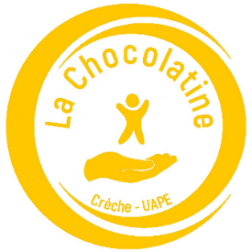 CRECHE  Fréquentation mensuelle 2024MAINom et prénom de l’enfant :      Signature(s) du/des parents :      Planning reçu le : ……………………………. (à remplir par la Chocolatine)Mettre une X dans les cases correspondantesDATESMATINDEJ’2/3 (dès 11h)2/3 (jusqu’à 14h)APMJOURNEEREMARQUESMercredi 1erJeudi 2Vendredi 3Lundi 6Mardi 7Mercredi 8Jeudi 9FerméFerméFerméFerméFerméFerméFerméVendredi 10FerméFerméFerméFerméFerméFerméFerméLundi 13Mardi 14Mercredi 15Jeudi 16Vendredi 17Lundi 20FerméFerméFerméFerméFerméFerméFerméMardi 21Mercredi 22Jeudi 23Vendredi 24Lundi 27Mardi 28Mercredi 29Jeudi 30FerméFerméFerméFerméFerméFerméFerméVendredi 31